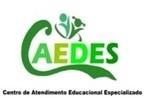 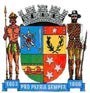 PREFEITURA MUNICIPAL DE PONTE NOVA SECRETARIA DE EDUCAÇÃO ESTADA DE MINAS GERAISANOS INICIAISAEE - ATENDIMENTO EDUCACIONAL ESPECIALIZADOOBJETIVO: ESTIMULAR A ATENÇÃO, DIREÇÃO E PERCEPÇÃO.ATIVIDADE 1: CIRCULE OS PÁSSAROS QUE ESTÃO VOANDO NA MESMA DIREÇÃO DO PÁSSARO QUE ESTÁ NO QUADRO.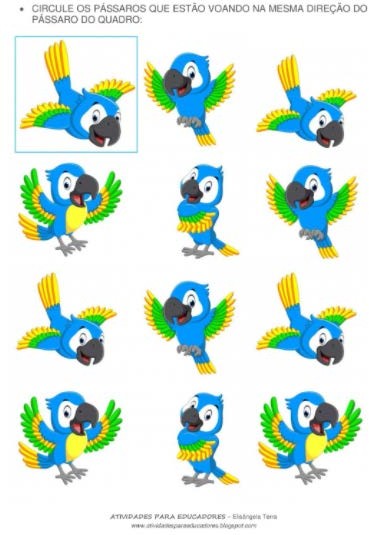 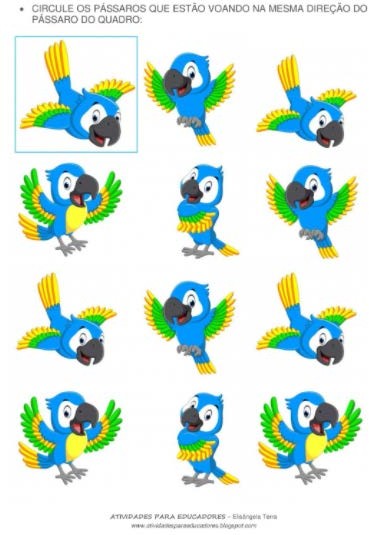 OBJETIVO: DESENVOLVER O RACIOCÍNIO LÓGICO, CONCENTRAÇÃO E  PERCEPÇÃO.ATIVIDADE 2: 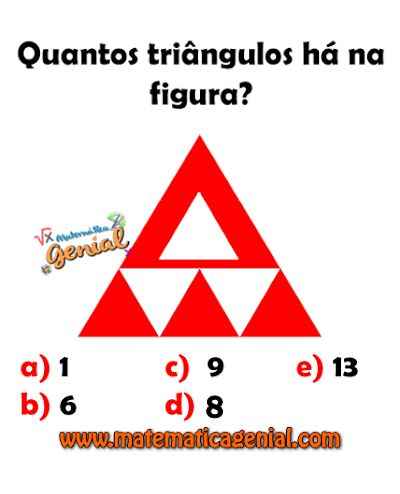     PREFEITURA MUNICIPAL DE PONTE NOVA SECRETARIA DE EDUCAÇÃO ESTADA DE MINAS GERAIS         ANOS FINAISAEE - ATENDIMENTO EDUCACIONAL ESPECIALIZADOOBJETIVO: DESENVOLVER A COORDENAÇÃO MOTORA FINA, CONCENTRAÇÃO E PERCEPÇÃO.ATIVIDADE 1:  NO DIA 15 DE NOVEMBRO COMEMORAMOS A PROCLAMAÇÃO DA REPÚBLICA. RECORTE E MONTE O QUEBRA CABEÇA DO NOSSO PAÍS. DIVIRTA-SE!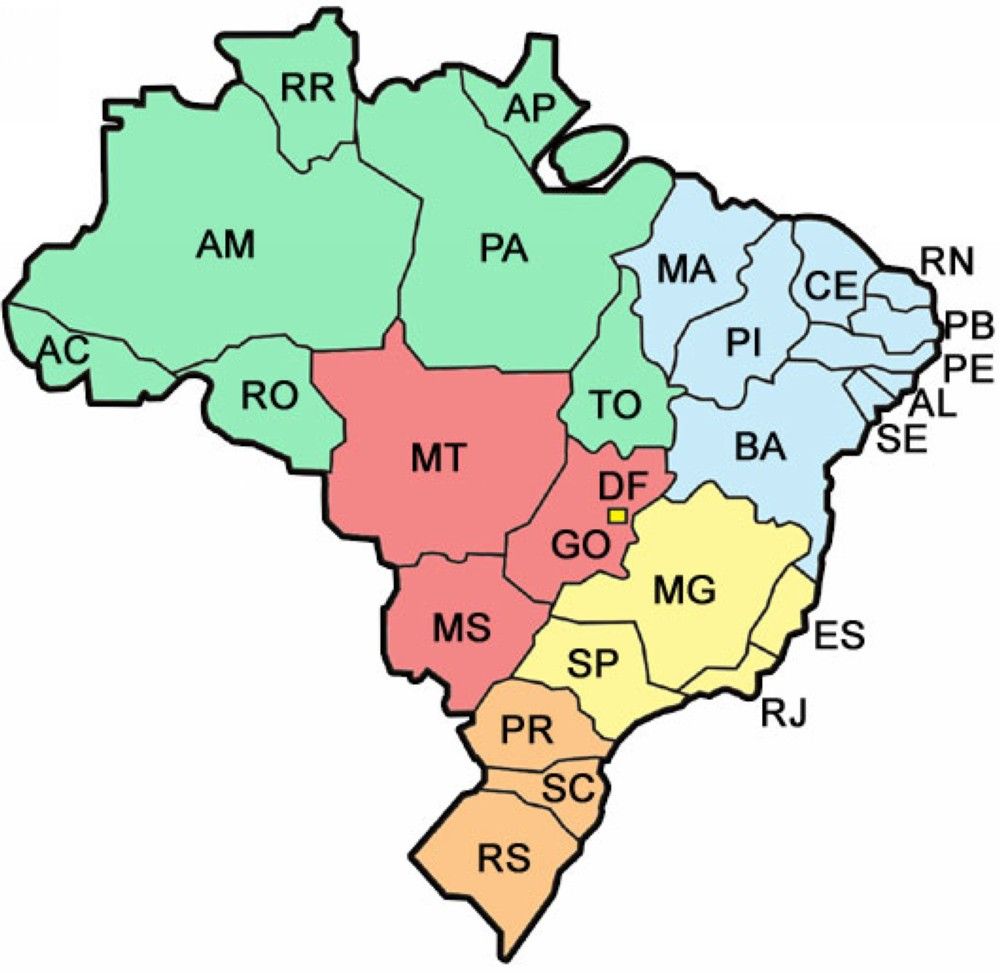 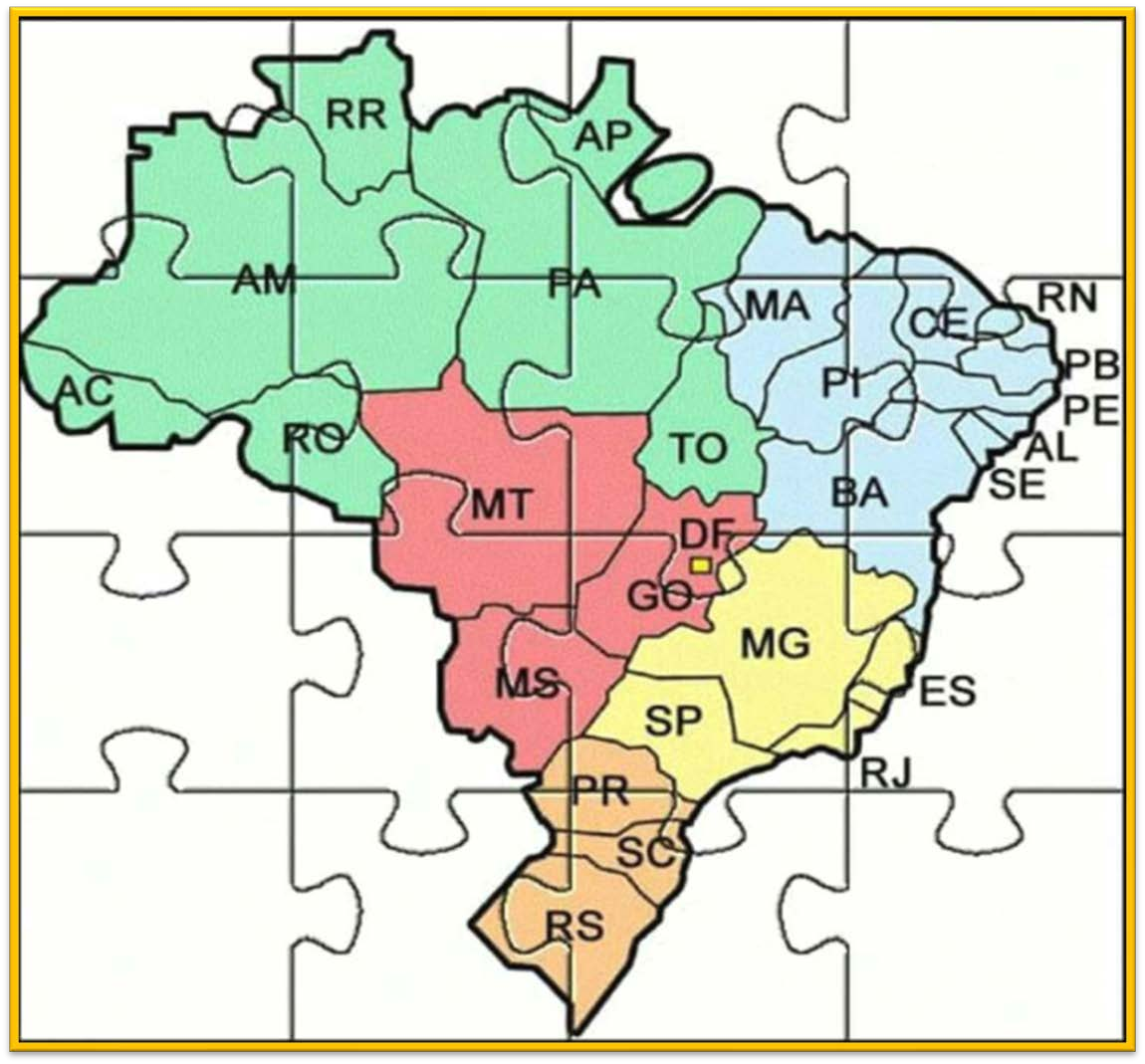 OBJETIVO: DESENVLVER A CONCENTRAÇÃO E COORDENAÇÃO MOTORA FINA.ATIVIDADE 2: 19 DE NOVEMBRO É O DIA DA BANDEIRA. VAMOS COMEMORAR MONTANDO A BANDEIRA DO BRASIL E FAZENDO UM LINDO COLORIDO!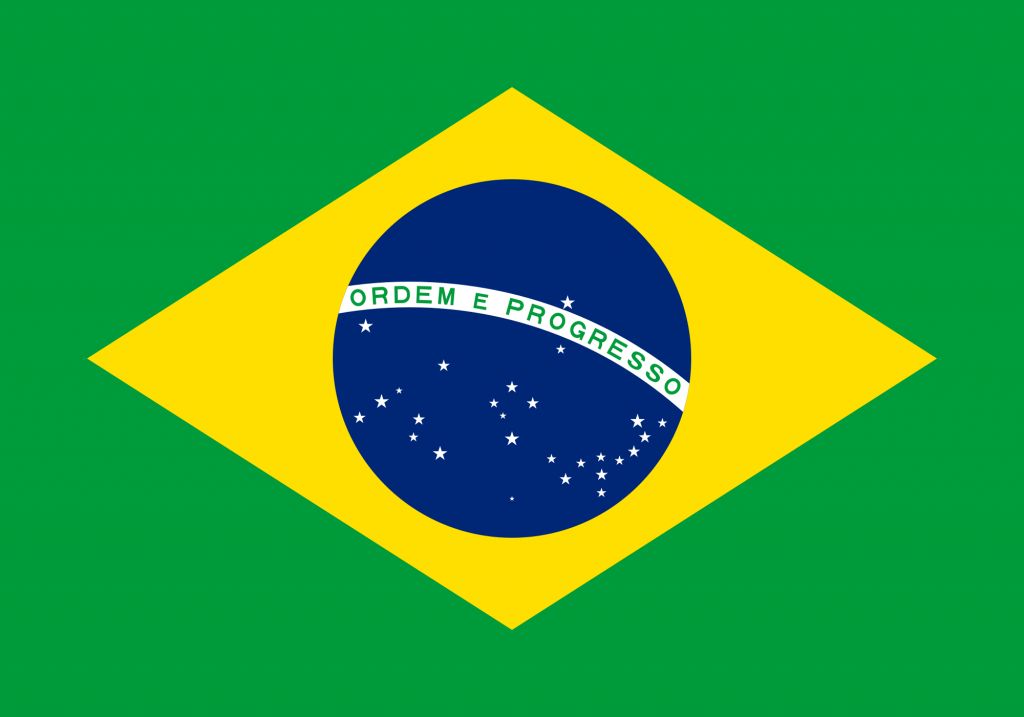 . 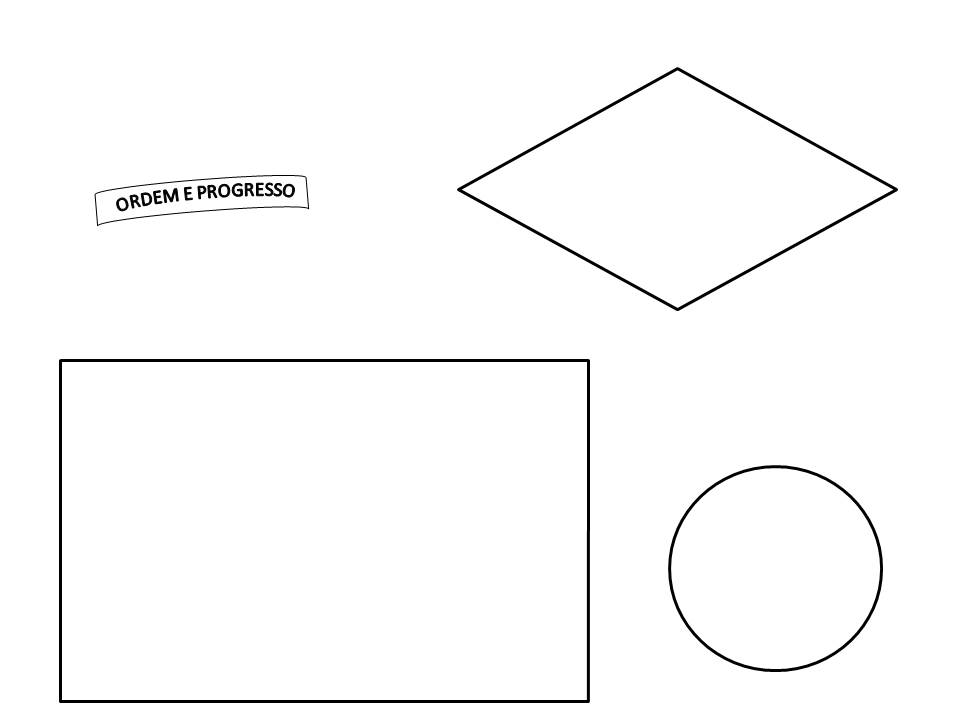 